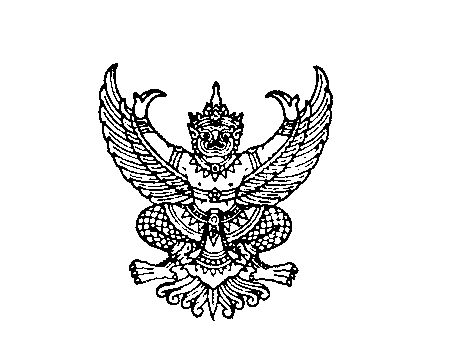 ประกาศองค์การบริหารส่วนตำบลดอนดั่งเรื่อง   รายงานผลสำรวจสภาพปัญหาน้ำเสีย ในพื้นที่ตำบลองค์การบริหารส่วนตำบลดอนดั่ง******************************************	          ตามที่องค์การบริหารส่วนตำบลดอนดั่ง ได้ดำเนินการสำรวจสภาพปัญหาน้ำเสีย ในชุมชนซึ่งน้ำที่ผ่านการนำไปใช้ประโยชน์ในกิจกรรมต่าง เช่น ครัวเรือน อุตสาหกรรม น้ำเสียจึงมีส่วนประกอบต่างๆ ที่มาจากกิจกรรมที่เป็นแหล่งกำเนิดสิ่งปะปนอยู่ในของเหลว ซึ่งเจ้าพนักงานท้องถิ่นมีหน้าที่รวบรวมแบบบันทึกหรือรายงานผลการทำงานของระบบบำบัดเสียของเจ้าของหรือผู้ครอบครองแหล่งกำเนินมลพิษ ตามมาตรา ๘๐    พระราชบัญญัติส่งเสริมและรักษาคุณภาพสิ่งแวดล้อมแห่งชาติ พ.ศ. ๒๕๓๕   นั้น                                                                                                                                                                    	          บัดนี้องค์การบริหารส่วนตำบลดอนดั่ง ได้ดำเนินการรวบรวมผลการสำรวจสภาพปัญหาน้ำเสียในพื้นที่ ตำบลดอนดั่ง เรียบร้อยแล้ว จึงประกาศผลการสำรวจสภาพปัญหาน้ำเสียในพื้นที่ตำบลดอนดั่ง เพื่อประกาศให้ประชาชนในพื้นที่ทราบ รายละเอียดปรากฏตามเอกสารที่แนบมาท้ายประกาศนี้	         จึงประกาศให้ทราบโดยทั่วกัน                                       ประกาศ ณ  วันที่  ๑๙  กันยายน พ.ศ. ๒๕๖๕ 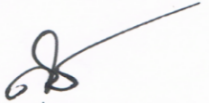 					  (นายสุบรรณ์ เมิกข่วง)				   นายกองค์การบริหารส่วนตำบลดอนดั่ง